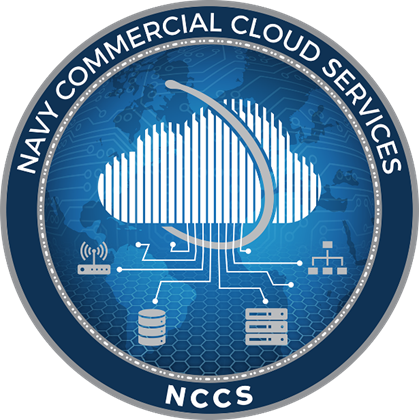 Navy Blanket Purchase Agreement Point of Contact List PEO EIS NCCS (Contract N00039-18-A-0003)U. S. Government Team:Navy Enterprise Cloud Portal:https://cloud.navy.mil 
Navy Enterprise Cloud Functional Support Email Account:
NCCSSupport.fct@navy.mil 

Navy Cloud Brokers:CSRA (a General Dynamics IT Company) NCCS BPA Contract Team:CSRA Mailing Address:
General Dynamics – Information Technology
4045 Hancock Street, Suite 100
San Diego, CA 92110CSRA Website:https://gdit.com/contract/agency-contracts/peo-eis-nccsPositionNamePhone NumberEmailGOV, PMW 270 / NCCS Program ManagerTravis Methvin(619) 221-5504travis.methvin@navy.milGOV, Contract Officer Representative (COR)Steve Foster(858) 537-0491steven.foster@navy.milGOV, Technical LeadChris Mayfield(619) 553-3935christopher.m.mayfie@navy.milGOV, Tech AdvisorRobert Baptista(619) 524-2419robert.baptista@navy.milCONT, Tech AdvisorThai LyN/Athai.q.ly.ctr@navy.milCONT, NCCS Broker LeadAngelo Esposito(619) 301-9709Angelo.esposito1.ctr@navy.milGOV, SPAWAR 2.0 PCOErica Sist(619) 524-7165erica.sist@navy.milGOV, SPAWAR 2.0 Contract SpecialistMaggie Uriostrigue(858) 537-8757maggie.uriostigue@navy.milPositionNamePhone NumberEmailCIV MSC, N61(Brokerage in Progress)MSC, Technical LeadJuday Stanton(757) 343-7307(757) 698-2454stanton.juday.ctr@navy.milMSC, IPT LeadLindsey Haggerty(757) 341-6015lindsey.haggerty@navy.milMSC Robert Knuutirobert.knuuti.ctr@navy.milMSC, PMSamuel Kovacic(757) 465-7190samuel.kovacic@navy.milCNIC(Brokerage in Progress)CNIC, Cybersecurity     ArchitectAldrin Leung(202) 685-8605aldrin.leung.ctr@navy.milCNICAlexander Watson(760) 725-3836alexander.watson@navy.milCNIC, Supervisory Tech SpecialistDamon Norris(850) 452-7661damon.norris@navy.milCNIC, Security ArchitectDoug Castleman(919) 704-6988doug.castleman.ctr@navy.milCNIC, OCOTBDMSC()FLTCYBERCOM, NAOChris Ford(757) 203-3991chris.ford@navy.milMSC, OCOElijah Hornerelijah.horner@navy.milMSC, OCOPaul Staley(757) 443-5960paul.staley@navy.milFLTCYBERCOM, OCONAVAIR(Broker Package Submitted)NAVAIR, Cloud Broker, OCODamon Harding(301) 757-3618damon.harding@navy.milNAVFAC NITC (Brokerage in Progress)NAVFAC NITC, Cloud BrokerGermerial (Gerry) Warrick Jr., PM(805) 982-6094 DSN 551-6094germerial.warrick@navy.mil NAVFAC NITC, Enterprise ArchitectJohn “Del” Reed619-532-4541 / DSN 522-4541john.d.reed@navy.milNAVFAC NITC, SecDevOPS LeadDavid Smith619-532-5321 / DSN 522-5321david.l.smith5@navy.milNAVFAC NITC, OCOMegan Mosher805-982-5622 / DSN 551-5622megan.mosher@navy.milNAVSEA, 00I(Brokerage in Progress)NAVSEA, Director Enterprise IT/ISGregory Floyd(202) 781-5049gregory.d.floyd1@navy.milNAVSEA, SEA 00IHuan Nguyenhuan.nguyen@navy.milNAVSEA, OCOSteve Carter(202) 716-2149Steven.m.carter2@navy.milNAVSEA, Ent IT/ISTate Radlinski(202) 781-1263tate.radlinski@navy.milNAVSEA, NWSC CraneOPNAV, Tech Advisor, OCOBonita Lucas(202) 781-3416bonita.lucas@navy.milNAVSUP(Brokerage in Progress)NAVSUP, Enterprise ArchitectBrandon Rubinic(717) 605-5242brandon.rubinic@navy.milNAVSUP, OCOLawrence Mark(717) 605-3079lawrence.r.mark@navy.milNAVSUP, PMVienna Spitler(717) 605-1924vienna.spitler@navy.milOPNAV N2N6(Brokerage in Progress)OPNAV, Tech Advisor, OCOOPNAV, Tech AdvisorPMW 205(O365 Pilot Sub-Brokerage)SPAWAR, PMW 205TBDNIWC PAC, OCOTBDPMW 205, OCOTBDSPAWAR HQ(Operational)SPAWAR, Director of Cloud ServicesDarlene Shaw(619) 200-1923darlene.shaw@navy.milSPAWAR, Navy Cloud Tech WarrantJonas Lazo(619) 843-5147jonas.lazo@navy.milNIWC LANT(Operational Prod. Brokerage)SPAWAR, NIWC LANT, Cloud BrokerAntwan Cain(843) 468-0833antwan.cain@navy.milSPAWAR, NIWC LANTArthur Hopkinsarthur.r.hopkins1@navy.milSPAWAR, PMW 205TBDTBDSPAWAR, NIWC LANT, Tech AdvisorChristopher Holloway(843) 218-5741christopher.a.holloway9.civ@mail.milSPAWAR, NIWC LANT, DC2HS Cloud Tech & Services IPT LeadClint Clubb(843) 218-3327(843) 693-2820clint.clubb@navy.milNIWC LANT, OCOGiancarlo Dumenigo(843) 218-2375giancarlo.dumenigo@navy.milSPAWAR, NIWC LANT, Cloud ArchitectRobert Baptista(619) 524-2419robert.baptista@navy.milSPAWAR, NIWC LANT, Ops Research AnalystTerri-Lee Holland(843) 218-6087teri-lee.holland@navy.milSPAWAR, NIWC LANT, OCO(619) 200-1923darlene.shaw@navy.milNIWC PAC(RDT&E Operational Brokerage)SPAWAR, NIWC PAC, BrokerRichard Jack(619) 553-3840richard.jack@spawar.navy.smil.milNIWC PAC, OCO(619) 200-1923darlene.shaw@navy.milSSP(Inactive)SSP, PMTBDSSP, Tech AdvisorTBDSSP, OCOTBDPositionNamePhone NumberEmailCSRA, Navy West & Navy Cloud Services DirectorRick Beck(619) 535-3251rick.beck@gdit.comCSRA, Program ManagerDave Brownlee(619) 535-3216dave.brownlee@gdit.comCSRA, Deputy PMTravis Dawson(757) 374-6104travis.dawson@gdit.comCSRA, Technical LeadScott Dickinson(571) 446-5356robert.dickinson@gdit.comCSRA, Cloud Architect LeadTBD-CSRA, Data Architect LeadMike Newman-michael.newman@gdit.comCSRA, Cyber Security Engineer LeadChris Hughes(216) 849-0017christopher.hughes@gdit.comCSRA, Contracts AdvisorArt Schrubb(619) 535-3201art.schrubb@gdit.comCSRA Project Control Officer (PCO)Bob Pownell(619) 535-3214bob.pownell@csra.com